Akkrediteringsnr./søkernr.:Organisasjonens navn:Dato for utfylling: AkkrediteringsomfangSøknad om akkreditering (eller utvidelse) som: verfikasjonsorgan valideringsorganProgrammeier:______________________________________ Programeier er validerings/verifikasjonsorganet Programeier er en gruppe av validerings/verifikasjonsorganer Programeier er styrende myndighet Programeier er annen ekstern aktør: spesifiser ____________________ Annet, spesifiser:_________________________________Program:Beskrivelse av program inkludert eventuelle henvisninger til kravdokumenter/myndighetskrav:Kritiske, geografiske lokasjoner som er inkludert i akkrediteringsomfanget:*Fylles ut dersom søker har flere kritiske lokaliteter som utfører nøkkelaktiviteter:- Utarbeidelse av tilbud/kontrakt- Godkjennelse av styrende dokumenter- Kvalifisering av personell- Utvelgelse av personell til bestemte oppdrag- Beslutning om verifikasjon og/eller valideringMerknader/andre opplysningerTilleggsopplysninger, merknader eller annet av betydning for søknaden, herunder eventuell akkreditering av annet akkrediteringsorgan, akkreditering innen et annet område eller søknad om akkreditering hos annet akkrediteringsorgan. Henvis også til eventuelt tidligere søknader om akkreditering. ReferanserEksterne referanser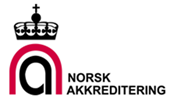 Søknads- og akkrediteringsomfang NS-EN ISO/IEC 17029:2019Søknads- og akkrediteringsomfang NS-EN ISO/IEC 17029:2019Søknads- og akkrediteringsomfang NS-EN ISO/IEC 17029:2019Dok.id.:D00879Søknads- og akkrediteringsomfang NS-EN ISO/IEC 17029:2019Søknads- og akkrediteringsomfang NS-EN ISO/IEC 17029:2019Søknads- og akkrediteringsomfang NS-EN ISO/IEC 17029:2019SkjemaGodkjent av: Tove Kristin DokkaVersjon:1.00Gyldig fra:18.01.2022Gyldig fra:18.01.2022Endringer siden forrige versjonNytt dokument<sett inn beskrivelsen av programmet>Påkrevde elementer som skal spesifiseres i programmet (iht NS-EN ISO/IEC 17029 anneks A):Dekket i programmet:Dekket i programmet:Hvis ‘nei’, kommentar/forklaring:Påkrevde elementer som skal spesifiseres i programmet (iht NS-EN ISO/IEC 17029 anneks A):JaNeiHvis ‘nei’, kommentar/forklaring:Type påstand som er gjenstand for bekreftelse gjennom validering og/eller verikasjonKompetansekriterier for personell (jmf kap 7.2 og 7.3)Relevante prosess-trinn (jmf kap 9.1)Grad av sikkerhet (hvis aktuelt) og vesentlighet (jmf kap 9.2.2)Prosess for å samle inn registreringer/bevis på verifisering/validering (jmf kap 9.5.4)Rapporteringskrav (jmf kap 9.5.5)Gjennomgang (review) aktiviteter, inkl bekreftelse på at alle påkrevde aktiviteter er gjennomført (jmf kap 9.6)Måten resultatene av valideringen/verifikasjonen skal forstås på, og hvilke konsekvenser det får for resultatet av samsvarserklæringen.Hvilke funn som forhindrer utstedelse av samsvarserklæring (jmf kap 9.7.2)Beskrivelse av ordlyd som skal brukes for erklæring om bekreftelseKrav til registreringer som skal oppbevares ifm utførelse av validering/verifikasjonsaktiviteten (jmf kap 9.11.3)Erklæring om bekreftelse utstedt på grunnlag av vurdering av påstand (jmf kap 9.5)Annet relevant, som er beskrevet av programeier (f.eks. krav til monitorering av upartiskhet, krav til personell/utstyr/systemer e.a., etc):(se Anneks A.3 i NS-EN ISO/IEC 17029)Navn på lokalitetAdresse